Oldham Schools Prevent Self-Assessment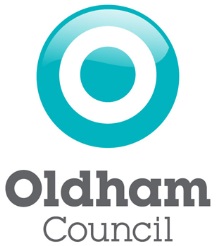 NotesLast updated: September 2018Objective 1:Clear leadership and accountability structures are in place and visible throughout the organisationObjective 2:Systems are in place for effectively assessing and managing riskObjective 3:Staff and the Governing Body have been appropriately trained according to their role Objective 4:A broad and balanced curriculum that builds resilience to extremism and promotes community cohesion School name:Assessment undertaken by: (Name/Role):Date of Assessment:To be reviewed on:Clear leadership and accountability structures are in place and visible throughout the organisation Clear leadership and accountability structures are in place and visible throughout the organisation Clear leadership and accountability structures are in place and visible throughout the organisation Clear leadership and accountability structures are in place and visible throughout the organisation RequirementEvidenceRAG ratingAction requiredThere is an identified strategic lead for Prevent within the school.The strategic lead has a good awareness and understanding of the Prevent Strategy, Prevent Duty, the school’s responsibilities in relation to this, and local partnership arrangements for Prevent safeguarding.All members of the Senior Leadership Team are aware of the Prevent Strategy, and understand the Prevent Duty and the responsibilities of the school.All members of the Governing body are aware of the Prevent Strategy, and understand the Prevent Duty and the responsibilities of the school.There is an identified single point of contact (SPOC) for any Prevent concerns raised within the school.Responsibility for Prevent safeguarding is explicit within the school’s Safeguarding Team.There is clear awareness throughout the organisation of roles and responsibilities regarding Prevent.Senior staff provide leadership on Prevent, and can explain to staff, students, parents, governors and external bodies how the school is delivering the Prevent duty in an appropriate and proportionate way. Systems are in place for effectively assessing and managing risks Systems are in place for effectively assessing and managing risks Systems are in place for effectively assessing and managing risks Systems are in place for effectively assessing and managing risks RequirementEvidenceRAG ratingAction requiredPreventing young people being radicalised into terrorism, or forms of extremism which lead to terrorism, are embedded effectively into the appropriate safeguarding policies and procedures (note that a separate Prevent safeguarding policy is not necessary).School policies and procedures also address any Prevent concerns relating to parents, staff or governors.School policies are consistent with those of the Oldham Local Safeguarding Children Board (available at: https://www.oldham.gov.uk/lscb/downloads/file/132/prevent_safeguarding_policy).IT policies and procedures address the risk of students accessing terrorist or extremist material.IT systems include appropriate filtering to prevent access to terrorist or extremist material.  The school has systems in place for undertaking appropriate due diligence of visitors to the school, including any external speakers.Safeguarding policies and procedures include an appropriate internal Prevent referral process.An audit trail exists for notification reports/referrals. Prevent referrals/notifications are being managed or overseen by relevant staff.A process is in place to identify and respond to ‘lessons learnt’.Staff with lead responsibility for Prevent know how to make a Prevent safeguarding referral through the Multi-Agency Safeguarding Hub.Staff with lead responsibility for Prevent know where to seek advice or support about Prevent issues (see contact list below).Senior leaders are aware of the general risks to children and young people in Oldham relating to radicalisation and extremism.Senior leaders make effective use of the weekly Oldham Community Tension report in identifying and addressing emerging issues which may create risks for students (schools not currently receiving this can be added to the distribution list on request by contacting community.relations@oldham.gov.uk).Staff and the Governing Body have been appropriately training according to their role Staff and the Governing Body have been appropriately training according to their role Staff and the Governing Body have been appropriately training according to their role Staff and the Governing Body have been appropriately training according to their role RequirementEvidenceRAG ratingAction requiredA training plan is in place to ensure staff and governors have appropriate training on Prevent. This would reflect the different requirements of the school’s strategic lead, senior leaders, governors and all other staff. The school’s strategic lead and (if different) school safeguarding lead have attended Workshop to Raise Awareness of Prevent (WRAP) training to enable them to understand the risk of radicalisation and extremism and how to recognise and refer children who may be vulnerable.All senior leaders and governors have received an  appropriate briefing about Prevent and the school’s responsibilities.All staff have been trained so that they understand that Prevent is a safeguarding issue, and know how to recognise and refer students who may be vulnerable to radicalisation (the on-line Channel training package at http://course.ncalt.com/Channel_General_Awareness is a useful resource for this. It last around 25 minutes and staff can print a certificate of completion). The Strategic Prevent lead and Safeguarding leads know where to access additional information if required (resources can be accessed through the local authority and Greater Manchester police contacts below).Staff know who to contact within the school if they require advice, support or further training.Staff have the skills and confidence to facilitate discussion with students about difficult and contentious issues (such as those relating to extremism).A broad and balanced curriculum that builds resilience to extremism and promotes community cohesion A broad and balanced curriculum that builds resilience to extremism and promotes community cohesion A broad and balanced curriculum that builds resilience to extremism and promotes community cohesion A broad and balanced curriculum that builds resilience to extremism and promotes community cohesion RequirementEvidenceRAG ratingAction requiredThe school has a range of initiatives and activities that promote the spiritual, moral, social and cultural development of children, which help build resilience to extremism and promote British valuesThe school delivers training that helps develop critical thinking skills around the power of influence, particularly on-line and through social mediaThe school incorporates in the curriculum, and undertakes other activities with students, which encourage respect for other people and develop an understanding that prejudicial or discriminatory behaviour is not acceptableStaff are able to provide appropriate challenge to students, parents or governors whose opinions or behaviour challenges fundamental British values RAG ratingRAG ratingRed (R):Requirement cannot be evidenced. Further action requiredAmber (A):Requirement partially achieved or in progress. Further action may be required.Green (G):Requirement achieved. No further action required ContactsMulti-Agency Safeguarding Hub – child.mash@oldham.gov.uk 0161 770 7777. On-line referrals at: https://www.oldham.gov.uk/info/100010/health_and_social_care/1618/oldham_s_multi-agency_safeguarding_hub_mashFor advice and supportCouncil Prevent lead – Bruce Penhale bruce.penhale@oldham.gov.uk 0161 770 4196 Council Channel Co-ordinator – Mike Walker mike.walker@oldham.gov.uk 0161 770 3675 GMP Prevent officer for Oldham: DC David Bull david.bull@gmp.police.uk 0161 856 8912DefinitionsIn relation to Prevent, the following Government definitions may be of use:Terrorism is an action that endangers or causes serious violence to a person/people; causes serious damage to property; or seriously interferes or disrupts an electronic system. The use or threat must be designed to influence the government or to intimidate the public and is made for the purpose of advancing a political, religious or ideological cause. (Terrorism Act, 2000)Extremism is vocal or active opposition to fundamental British values, including democracy, the rule of law, individual liberty and mutual respect and tolerance of different faiths and beliefs. It also includes calls for the death of members of the UK armed forces, whether in this country or overseas. (Prevent Strategy, 2011)Fundamental British values are defined as democracy, the rule of law, individual liberty, and mutual respect and tolerance of those with different faiths and beliefs. (Prevent Strategy, 2011)Radicalisation is the process by which a person comes to support terrorism and forms of extremism leading to terrorism.